NZ Disability Strategy 2016-2026 (the Strategy)Outcomes Framework: Development of draft proposed indicators for the eight outcome domainsAction sought:Review proposed draft indicators in the attached A3 or the text version in Word.At the meeting on 5 October, we will discuss which draft indicators have data currently collected that could provide measures, and identify where the gaps are.The Office for Disability Issues is developing an Outcomes Framework because disabled people asked for accountability for the StrategyThe Strategy guides the disability work of government agencies. It is the interpretation of our obligations under the UN Convention on the Rights of Persons with Disabilities (CRPD) in the New Zealand context, and guides work towards fostering a non-disabling New Zealand.Based on public consultation feedback on the Strategy, the Office for Disability Issues (ODI) is leading the development of an Outcomes Framework to monitor implementation of the revised Strategy. Our timeline for this work has been extended to allow more time for effective engagement, and understanding of emerging data sources.Draft indicators that are most important to disabled people have been developed which align to the eight outcome domains of the StrategyThe attached A3 provides the list of proposed draft indicators developed by the Disability Strategy Revision Reference Group (the Reference Group).ODI has engaged with relevant government agencies and the three Independent Monitoring Mechanism partners (DPOs Coalition, Human Rights Commission, Office of the Ombudsman) on the draft indicators. Further engagement will be undertaken over the coming weeks with agencies, stakeholder groups as well as checking back in with the Reference Group.The development of the draft indicators has been led by what disabled people think will show progress and not just what is currently able to be measured. The Minister for Disability Issues has supported this approach.On 19 October 2017, ODI will discuss the proposed draft indicators with the Chief Executives’ Group on Disability Issues (CEGDI) and ask for their agreement to the Minister for Disability Issues taking the draft indicators to Cabinet to seek approval for public consultation.We are aiming to commence public consultation in February/March 2018. This will depend on approval from Chief Executives, the timeline for formation of the new Government, and the views of the Minister for Disability Issues.Existing and emerging data will provide measures for the indicators. The next steps will be to identify possible measures and work on a data dictionary.Many of the draft indicators are currently able to be measured through Stats NZ Surveys and administrative data held by government agencies.  Incorporation of the Washington Group Short Set of questions into population surveys has increased the availability of relevant disability data.We will be providing an indication of which of the draft indicators can already be measured in a new version of the A3 to be provided to Chief Executives on 12 October 2017.We would like to discuss options with this group on how we might develop measures for the draft indicators that are not currently able to be measured. This may include reconsideration of the frequency of the disability survey (currently every 10 years).Further work will be required to develop and refine measures for the final set of indicators when we are considering both the public feedback and the nature and extent of reporting against the Outcomes Framework.The final Outcomes Framework will include a data dictionary. This will provide a list of the measures for each indicator, a narrative of the intent, who is responsible for collecting the data, the data source (for example, administrative or survey data), and the frequency of reporting.File ref: A9989909MemoMemo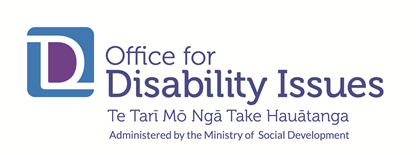 To:Disability Data and Evidence Working GroupDisability Data and Evidence Working GroupDate:29 September 201729 September 2017Security level:IN CONFIDENCEIN CONFIDENCE